 	Participant Agreement Form	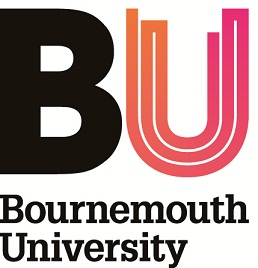 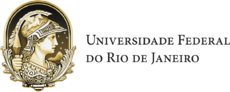 Full title of project: The impact of mega-sporting events on sex workersName, position and contact details of researchers: Professor Dr. Thaddeus Gregory Blanchette, UFRJ – Macae, Macunaima30@yahoo.com.br, 21-99781-1963, 21-2509-7217Professor Michael Silk, Bournemouth University, msilk@bournemouth.ac.uk, +44 (0)202 966705Please Initial orTick Here____________________________      _______________      __________________________________Name of Participant                                Date                              Signature____________________________      _______________      __________________________________Name of Researcher                               Date                              SignatureA copy of the signed and dated participant agreement form will be kept with the project’s main documents in a secure location.I have read and understood the participant information sheet for the above research project. I confirm that I have had the opportunity to ask questions.I understand that my participation is voluntary.I understand that I am free to withdraw up to the point where the data are processed and become anonymous, so my identity cannot be determinedDuring data collection, I am free to withdraw without giving reason and without there being any negative consequences. Should I not wish to answer any particular question(s), I am free to decline.I give permission for members of the research team to have access to my anonymised responses. I understand that my name will not be linked with the research materials, and I will not be identified or identifiable in the outputs that result from the research.  I understand taking part in the research will include being recorded (audio) but that these recordings will be deleted once transcribed.I understand that any photos produced by participants will not identify any individual.I agree to take part in the above research project.